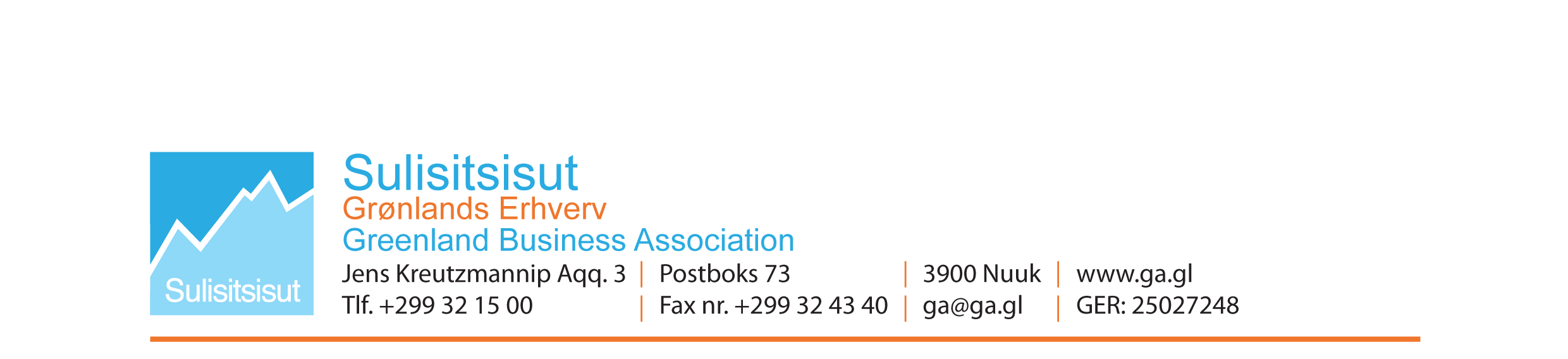 IndmeldelsesblanketAssocieret medlemskab
af
Grønlands Erhverv
for
Organisation/ virksomhed      Betingelser for associeret medlemskab:Udenlandske organisationer og virksomheder, som søger associeret medlemskab, overgår til almindeligt medlemskab af GE i det tilfælde, at organisationen eller virksomheden udøver erhvervsmæssig aktivitet i Grønland.Indmeldelsesgebyr 1.000 kr. Kvartalskontingent 2.500 kr. 
Velkomstbrev og første kontingentopkrævning tilsendes, når indmeldelsesgebyret på 1.000 kr. er indbetalt på GE's konto: IBAN GL72647100015229954
SWIFT/BIC GRENGLGX
Reg. 6471
Konto 1522954Virksomhedens navn:CVR nr.:Indehaver:Bestyrelsesformand:Kontaktperson:Gade/vej, nr:Box:Post nr. og by:Telefon nr.:Mobil nr.:Fax:Virksomhedens primære e-mail adresse: